 GPS AlgebraAnimals Gone Wild Equations ProjectTERMS USED IN DESCRIPTIONGraph Animal: The graph paper that you drew your original animal onCopied Animal: The copy of your animal that Ms. Turbiville made for you on a white sheet of paperEquation Sheet: The sheet of paper that shows all your work and final equations for the 8 lines you are finding the equation of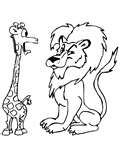 You have an AMAZING animal drawn on the Cartesian plane (aka the graph paper). You are now going to find the following information of your animal! First Thing to do: Draw a x-and y-axis on just your graph animalFind the following…Write an equation for two horizontal lines (y=#).Write an equation for two vertical lines (x=#).Write an equation for two lines showing a positive slope. (rising in Quadrant I)Write an equation for two lines showing a negative slope. (rising in Quadrant II)When you are finding the equation of the lines with positive and negative slope you are going to identify two points on each line (do one at a time). Then find the slope between the two points. Then use point-slope) form to find the equation and write it in slope-intercept form. Look at the board for Ms. Turbiville’s example. Place your equations (8 total) and your work for positive/negative slope lines on a separate sheet of paper (notebook, graph, or computer paper). Provide some way for the equation to be easily connected to the line on your graph animal JUST COLOR YOUR COPIED ANIMAL—IT IS THERE TO LOOK PRETTYPlace your graph animal, copied animal and equation sheet on a poster board. Attach the rubric on the back of this sheet to the BACK of your poster.Due Date: Friday, October 28, 2011 at the beginning of your class period. 10 points will be taken off for each day it is late. Use the rubric to help guide you along. If you want a 100 get all 7s and the big 16! This is worth as much as a test grade…do not forget about this If you have questions, see Ms. Turbiville at least before the day it is due!Animals Gone Wild Equations ProjectName: _________________________________________					       Period: ________Additional Comments from Ms. Turbiville:Total = 7531Equation for horizontal lineIncluded and correct. Labeled to easy to connect equation to graph.   Included and correct but slightly difficult to connect to graph or simply error made.Included but incorrect. Easily to connect equation to graph. Included but incorrect. Difficult to connect to graph OR not included. Equation for horizontal lineEquation for vertical lineEquation for vertical lineEquation for line with positive slopeEquation for line with positive slopeEquation for line with negative slopeEquation for line with negative slopeHad Rough Draft of Animalx-and-y axis is drawn on Graph Animal ONLYThe drawing is somewhat related to the animal kingdomYour copied animal is colorful and beautiful to look at167.552.5Neatness and PresentationGraph Animal, Copied Animal and Equation sheet are together on a poster in a neat and orderly way. Lines are straight, precise, and clear and it is easy to connect each line to its equation. Graph Animal, Copied Animal and Equation sheet are together on a poster in a neat and orderly way. Some lines are not straight or clear. Graph Animal, Copied Animal and Equation sheet are together on a poster in a neat and orderly way. Most lines are not straight or clear.Graph Animal, Copied Animal and Equation sheet are not together on a poster  in a neat and orderly way. Most lines are not straight or clear.